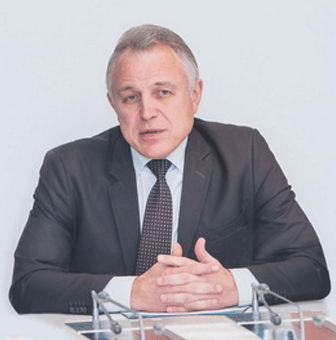                                                          Орда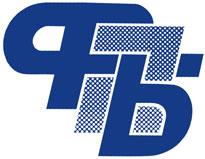                                                       Михаил                                                    Сергеевич                                         председатель Федерации                                            профсоюзов Беларуси                                            тел. (8-017) 203-90-31                                        тел.факс (8-017) 210-43-37                                           интернет-портал ФПБ: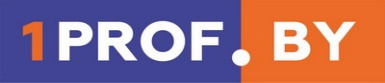                                    электронная почта: contact@fpb.by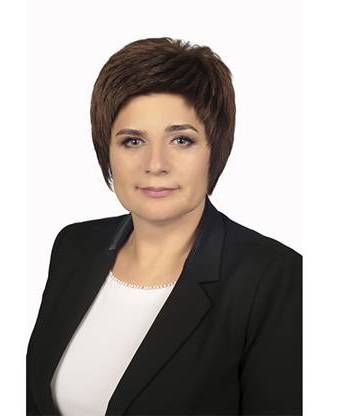 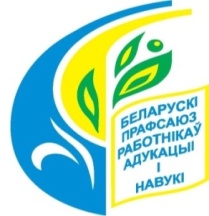                                                     Якубович                                                     Татьяна                                                   Романовна                                       председатель Белорусского                                         профессионального союза                                  работников образования и науки                                            тел. (8-017) 203-81-58                                         сайт: https://estu.1prof.by/                                    электронная почта: wr@estu.by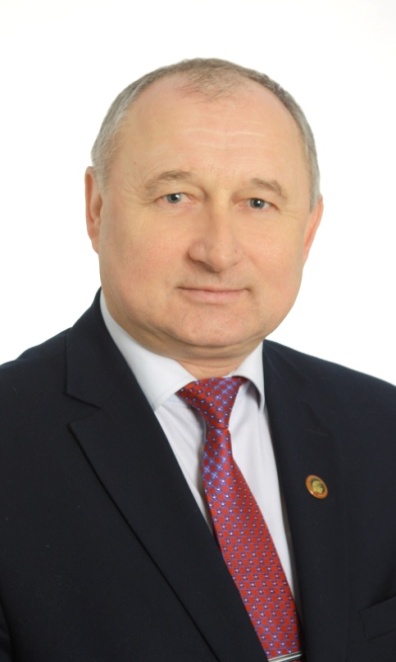 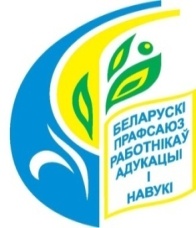                                                  Василенко                                                      Иван                                                  Иванович                                        председатель Брестской                            областной организации Белорусского                                       профессионального союза                                 работников образования и науки                                          тел. (8-0162) 21-85-47                                      тел./факс (8-0162) 21-86-15                                         сайт: http://estu.brest.by/                        электронная почта:brest_prof_edu@tut.by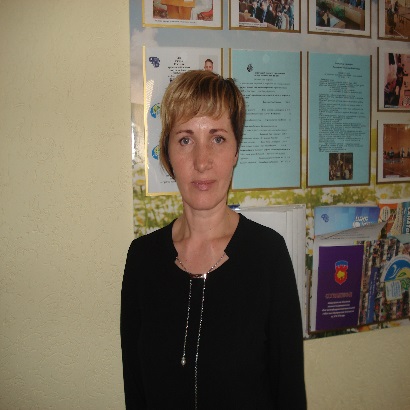 